                              CURRICULUM VITAE (C.V)JIBIN CAREER OBJECTIVES To work in a challenging and growth-oriented environment which will enrich my knowledge base in Information Technology field and enable me to contribute to the organization and society and also utilize my potential to the best level.EDUCATIONAL PROFILE2014 MASTER OF COMPUTER APPLICATIONS (mca) from [S.V.S Institute of Computer Applications, Anna university ,Tamilnadu, India] score [77. 5%]  2011 BSc Computer Science Passed   from [V.V College of Science And Technology, Calicut University,kerala, India] score 75%.2008 Plus Two (Mathematics+biology) Passed from [Vyasa Vidya Peethom ] CBSE,kerala,India, score 60%.2006 SSLC Passed from [Vyasa Vidya Peethom] CBSE,kerala,India, score 78%.ACADEMIC PROJECTS INVOLVED (MCA)“JOB PORTAL Apps in Android”The Project is android based recruiting software which provides placement assistance for employees registered with this software. The project deals with the Management of Human resource. To achieve this complete design and drawing of different parts has been made under guidance of project guide. The Fabrication is made as per the design drawing. Front end used Android (Eclipse) and backend SQLTOTAL EXPERIENCE : 2 yearsORGANIZATION WORKEDWorked as asst.prof computer science  in Sadanam Kumaran College,india(SICOMS) Responsibilities:installing and configuring computer hardware operating systems and applications;monitoring and maintaining computer systems and networks;talking staff or clients through a series of actions, either face-to-face or over the telephone, to help set up systems or resolve issues;troubleshooting system and network problems and diagnosing and solving hardware or software faults;replacing parts as required;providing support, including procedural documentation and relevant reports;following diagrams and written instructions to repair a fault or set up a systemsupporting the roll-out of new applicationsSOFTWARE EXPOSUREOperating System        :      WindowsLanguages                   :       Java, Android.VB.6.0.C,C++Database                      :      MySQL ,MS AccessMarkup Languages     :       HTMLMultimedia                  :      Adobe Photoshop, Adobe Flash, Dreamweaver,MS.OfficePERSONAL STRENGTH	Team working.Organization and Management Skill.Eye for details. Problem solving and Negotiation and Persuasion.Willing to learn new things.Ability to deal with multicultural people.Active Listening and Time management PERSONAL DETAILSDate of Birth               : November 14th , 1990Nationality		:  IndianMarital Status		:  SingleLanguage known         : English, Hindi & Malayalam Job Seeker First Name / CV No: 1716684Click to send CV No & get contact details of candidate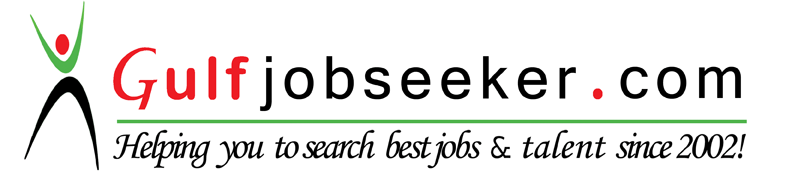 